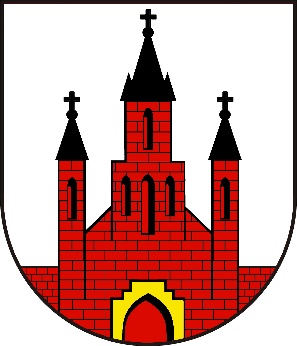 URZĄD GMINY w BABOSZEWIE09-130 Baboszewo, ul. Warszawska 9 ATel. 23 66 11 071www.gminababoszewo.plpromocja@gminababoszewo.plBaboszewo 22 marca 2017 r.Zaproszenie do składania ofert 	W związku z planowanym wydzierżawieniem terenu pod zapewnienie handlu i kompleksowej obsługi dla publiczności biorącej udział w imprezie plenerowej pod nazwą „Powitanie Lata 2017”, zaplanowanej na dzień 17 czerwca 2017 roku, Gmina Baboszewo zaprasza do złożenia ofert na: Dzierżawę terenu i zapewnienie usług handlowych i kompleksowej obsługi podczas imprezy plenerowej pn. „Powitanie Lata 2017”.		Ofertę z proponowaną stawką za dzierżawę brutto, należy złożyć w kancelarii ogólnej Urzędu Gminy w Baboszewie, znajdującym się holu głównym parteru budynku lub przesłać na adres: Gmina Baboszewo, ul. Warszawska 9A, 09-130 Baboszewo w terminie do 29 marca 2017 roku do godziny 12.00.Załączniki: Nr 1 – SIWP - Specyfikacja Istotnych Warunków PostępowaniaNr 2 - wzór umowyNr 3 – formularz ofertowyNr 4 – plan terenu imprezyOtrzymują: 1.	KRYSIAK POLSKA Sp. z o.o., ul Wspólna 5, 09-100 Bońki e-mail: biuro@krysiakpolska.pl2.	Giorgio Lucciano Lucyna Parecka-Łaszczyk, Ćwiklinek 17m, 09-100 Płońsk, e-mail: lucyna.parecka@wp.pl4.	Adamex, ul. Kościuszki 56, 23-400 Biłgoraj e-mail: biuro@plenerowe.pl6.	HopaHop Aneta Betlewicz, ul. Kwiatowa 15, 06-450 Glinojeck, e-mail: anetabetlewicz@op.pl8.	Skokland Piotr Zielonkowski 06-450 Glinojeck, ul. Wojska Polskiego 70B dmuchance.zielonkowski@wp.pl9.	Sunset Event 43-600 Jaworzno e-mail: marcin@sunsetevent.pl10.	Agencja Impresaryjna DETE Spółka Cywilna ul. Francuska 15, 64-100 Leszno e-mail: info@dete.com.pl11.	RECON ul. Przemysłowa 20 lok. 21, 09-400 Płock e-mail: recon@motywacja.com.pl12.	Marzena Lewandowska, Lębork, marzenka914@wp.pl